Flow curve measurementUpsetting – Rastegaev methodLaboratory reportNominal specimen sizes:Flow curveFit an approximative power function on the measured points (e.g. in Excel). Make and insert a diagram containing the measured points and the curve of the fitted approximate function (flow stress in MPa versus equivalent plastic strain).Give the fitted function with its calculated parameters and the value characterizing the quality of the fitting (R2).                               Place of diagramEvaluate the measurement in short.GroupLab. leaderNameNeptun codeDatePlace: Machine/max load: Upper die speed: Gauge: Accuracy: 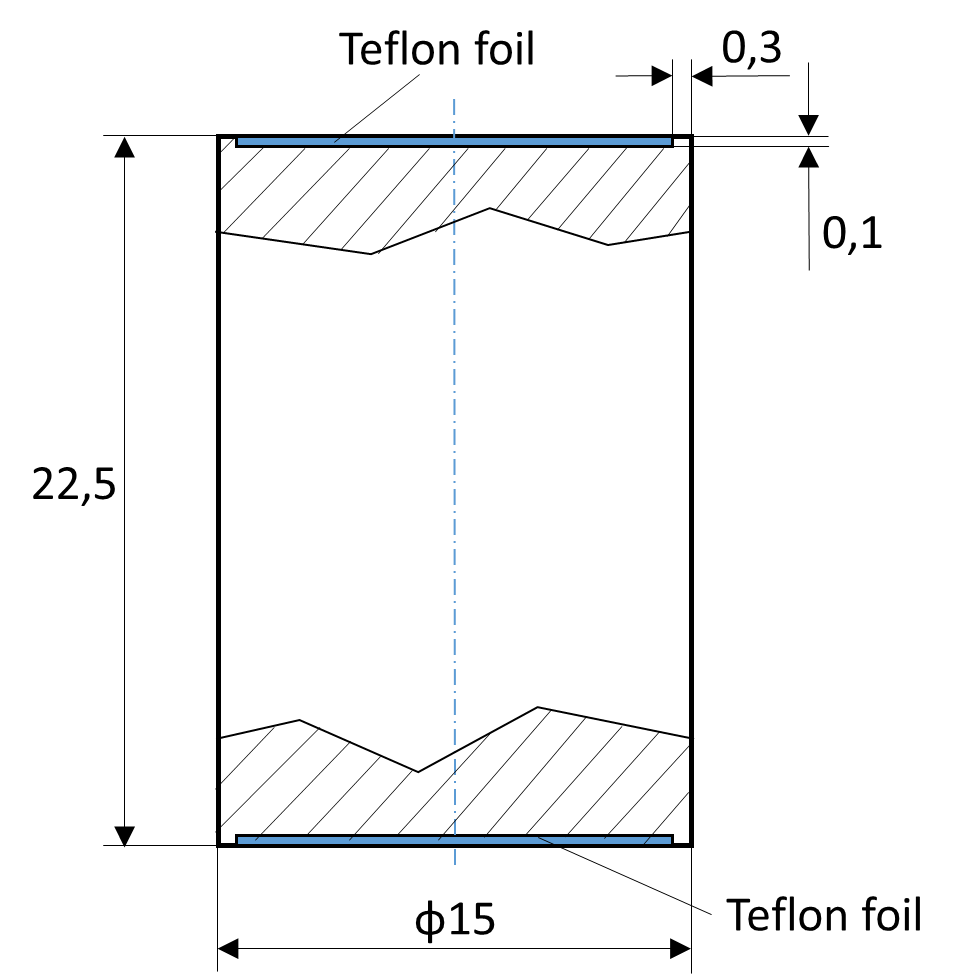 Test conditions: 	- uniaxial stress state
	- lubricant is Teflon foil (0.12 mm)Specimen mark/material:Measured initial specimen sizes:	h0 = ……….. mm
	d0 = ……….. mmMeasured quantities:	force . . . . .	F
	height . . . .	hSpecimen cross-section:	A = d2 π / 4    or	A0 h0 = A h   →   A = A0 h0 / h      Equivalent plastic strain:Flow stress:s f Nr.F (kN)h (mm)A (mm2)  (-)s f   (MPa)0---------1234567